Publicado en Madrid el 05/10/2021 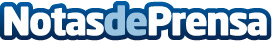 Freshly Cosmetics y Aliexpress destacan con 3 nominaciones en la final de los Ecommerce Awards EspañaLa facturación media anual de los finalistas supera los 28 millones de euros anuales, con 5 tiendas online por encima de los 10 millones de facturación. Los ganadores de la 12ª edición, elegidos entre más de 120 candidaturas, se conocerán el próximo jueves 21 de octubreDatos de contacto:Axicom para ECOMMERCE AWARDS 2021916 61 17 37Nota de prensa publicada en: https://www.notasdeprensa.es/freshly-cosmetics-y-aliexpress-destacan-con-3 Categorias: Nacional Franquicias Comunicación Marketing Sociedad Entretenimiento Emprendedores E-Commerce Consumo http://www.notasdeprensa.es